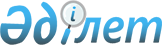 О проекте распоряжения Президента Республики Казахстан "О присуждении государственных стипендий в области культуры в 2009 году"Постановление Правительства Республики Казахстан от 8 декабря 2009 года № 2032      Правительство Республики Казахстан ПОСТАНОВЛЯЕТ:

      внести на рассмотрение Президента Республики Казахстан проект распоряжения Президента Республики Казахстан "О присуждении государственных стипендий в области культуры в 2009 году".      Премьер-Министр

      Республики Казахстан                       К. МасимовО присуждении государственных стипендий

в области культуры в 2009 году      1. Присудить государственные стипендии в области культуры в 2009 году согласно приложению.

      2. Настоящее распоряжение опубликовать в средствах массовой информации.      Президент

      Республики Казахстан                       Н.НазарбаевПриложение      

к распоряжению Президента

Республики Казахстан 

от " " 2009 года №  Персональный состав лиц,

выдвигаемых на соискание государственных стипендий

в области культуры в 2009 годуДеятели литературыАксункарулы Серик           - 1950 года рождения, поэтАскар Оразакын              - 1935 года рождения, поэт, лауреат

                              литературной премии "Алаш"Ахметова Куляш              - 1946 года рождения, поэтесса, лауреат

                              Государственной премии Республики

                              КазахстанБердыбаев Рахманкул         - 1927 года рождения, литератор, академикБодешев Жаркен              - 1944 года рождения, поэтДомбаев Есенжол             - 1938 года рождения, писатель-сатирикЖубатыров Сайлаубай         - 1948 года рождения, писательЖумабаев Абильмажин         - 1929 года рождения, переводчикЖумагалиев Кайрат           - 1937 года рождения, поэтЖумадилов Кабдеш            - 1936 года рождения, народный писатель,

                              лауреат Государственной премии

                              Республики КазахстанИманасов Сакен              - 1938 года рождения, поэт, лауреат

                              литературной премии "Алаш"Исабаев Нуртас              - 1954 года рождения, поэтКакишев Турсынбек           - 1927 года рождения, литератор, критикКанатбаев Дюсенбек          - 1940 года рождения, поэт, лауреат

                              литературной премии "Алаш"Кумарова Шарбану            - 1936 года рождения, лауреат

                              литературной премии "Алаш"Кундакбаев Багибек          - 1926 года рождения, театровед, критик,

                              переводчикМагауин Мухтар              - 1940 года рождения, народный

                              писатель, лауреат Государственной

                              премии Республики КазахстанМомышулы Бакытжан           - 1941 года рождения, писательНиязбеков Рафаэль           - 1943 года рождения, поэтНурмагамбетов Тынымбай      - 1945 года рождения, писатель, лауреат

                              премии Казахского ПЕН-клубаОразбаев Иранбек            - 1947 года рождения, поэт, драматург,

                              лауреат Государственной премии

                              Республики КазахстанСматаев Софы                - 1942 года рождения, писатель, лауреат

                              литературной премии "Алаш"Уайдин Умбетбай             - 1935 года рождения, поэт-сатирикЧернова Надежда             - 1947 года рождения, поэтессаШаваев Шаим                 - 1938 года рождения, поэтДеятели искусстваАжиев Уке                   - 1924 года рождения, художник,

                              заслуженный деятель искусств КазахстанаАспетова Кульжахан          - 1946 года рождения, актриса, народная

                              артистка КазахстанаАхметова Мариям             - 1921 года рождения, музыковед,

                              заслуженный деятель искусств КазахстанаАшимова Бахыт               - 1937 года рождения, певица, народная

                              артистка КазахстанаАширбекова Роза             - 1938 года рождения, актриса, народная

                              артистка КазахстанаБагисова Жибек              - 1939 года рождения, актриса, народная

                              артистка КазахстанаБайсеркеулы Маман           - 1937 года рождения, режиссер, народный

                              артист КазахстанаБойченко                    - 1927 года рождения, актер, народный

Гавриил Моисеевич             артист КазахстанаБотбаев Дунгенбай           - 1927 года рождения, композитор,

                              заслуженный деятель КазахстанаЖанбырбаев Абилкасым        - 1927 года рождения, актер, народный

                              артист КазахстанаЖубатырова Рахима           - 1943 года рождения, певица, народная

                              артистка КазахстанаЗаурбекова Батима           - 1946 года рождения, художник по

                              гобеленам, лауреат Государственной

                              премии Республики КазахстанКадыров Ахметжан            - 1935 года рождения, театральный критик,

                              профессорКасымбеков Канымбек         - 1943 года рождения, кинорежиссер,

                              заслуженный деятель искусств КазахстанаКлушкин                     - 1937 года рождения, трубач, народный

Юрий Степанович               артист КазахстанаКожакова Салиха             - 1941 года рождения, актриса,

                              заслуженная артистка КазахстанаКузембаева Сара             - 1937 года рождения, музыковед

                              заслуженный деятель КазахстанаМангитаев Мынжасар          - 1937 года рождения, композитор,

                              народный артист Казахстана,

                              лауреат Государственной премии

                              Республики КазахстанМухамедиярова Раиса         - 1939 года рождения, актриса,

                              заслуженная артистка КазахстанаМышбаева Нукетай            - 1938 года рождения, актриса, народная

                              артистка КазахстанаНовиков                     - 1937 года рождения, композитор,

Владимир Александрович        заслуженный деятель искусств

                              КазахстанаНусипжан Нургали            - 1937 года рождения, певец, народный

                              артист Казахстана, лауреат

                              Государственной премии Республики

                              КазахстанСеркебаев Мурат             - 1940 года рождения, дирижер, народный

                              артист КазахстанаТасыбекова Торгын           - 1938 года рождения, актриса, народная

                              артистка КазахстанаХусаинулы Мусаиф            - 1937 года рождения, композитор,

                              народный артист Монголии
					© 2012. РГП на ПХВ «Институт законодательства и правовой информации Республики Казахстан» Министерства юстиции Республики Казахстан
				